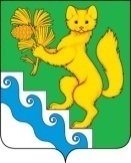 АДМИНИСТРАЦИЯ БОГУЧАНСКОГО РАЙОНАПОСТАНОВЛЕНИЕ06.07.2023                              с.Богучаны                                  № 660-пОб утверждении Порядка составления и утверждения отчета о результатах деятельности районных муниципальных учреждений, и об использовании закрепленного за ними муниципального  имуществаВ соответствии с подпунктом 10 пункта 3.3 статьи 32 Федерального закона от 12.01.1996 № 7-ФЗ «О некоммерческих организациях», статьей 103 Устава Красноярского края, частью 10 статьи 2 Федерального закона от 03.11.2006 № 174-ФЗ  «Об автономных учреждениях», постановлением Правительства Российской Федерации от 18.10.2007 № 684 «Об утверждении Правил опубликования отчетов о деятельности автономного учреждения и об использовании закрепленного за ним имущества», учитывая приказ Министерства финансов Российской Федерации от 02.11.2021 № 171н «Об утверждении Общих требований к порядку составления и утверждения отчета о результатах деятельности государственного (муниципального) учреждения и об использовании закрепленного за ним государственного  (муниципального) имущества», ПОСТАНОВЛЯЮ:Утвердить Порядок составления и утверждения отчета о результатах деятельности районных муниципальных учреждений, и об использовании закрепленного за ними муниципального имущества согласно приложению.Признать утратившими силу:постановление администрации Богучанского района  от 14.03.2011 № 272-п «Об утверждении Порядка составления и утверждения отчета о результатах деятельности  муниципального учреждения, и об использовании закрепленного за ними муниципального имущества»; Контроль за исполнением настоящего постановления возложить на  заместителя Главы администрации Богучанского района по экономике и финансам А.С.Арсеньеву.Опубликовать постановление  в Официальном вестнике Богучанского района.Постановление вступает в день, следующий за днем его официального опубликования  в Официальном вестнике Богучанского района Глава Богучанского района                                                    А.С.Медведев                                                                           Приложениек постановлению администрации   Богучанского района                                                                             от 06.07.2023   №  660-пПорядок составления и утверждения отчета о результатах деятельности районных муниципальных учреждений, и об использовании закрепленного за ними муниципального  имущества	1. Общие положения1.1.		Порядок составления и утверждения отчета о результатах деятельности районных муниципальных учреждений,  и об использовании закрепленного за ними муниципального имущества (далее – Порядок), определяет правила составления и утверждения отчета о результатах деятельности районного муниципального учреждения (бюджетного, автономного, казенного),  и об использовании закрепленного за ним муниципального имущества (далее – Отчет, бюджетное учреждение, автономное учреждение, казенное учреждение, при совместном упоминании – учреждения,   соответственно), и разработан в соответствии с подпунктом 10 пункта 3.3 статьи 32 Федерального закона от 12.01.1996 № 7-ФЗ 
«О некоммерческих организациях», Правилами опубликования отчетов о деятельности автономного учреждения и об использовании закрепленного за ним имущества, утвержденными постановлением Правительства Российской Федерации от 18.10.2007 № 684, Общими требованиями к порядку составления и утверждения отчета о результатах деятельности государственного (муниципального) учреждения и об использовании закрепленного за ним государственного  (муниципального) имущества, утвержденными приказом Министерства финансов Российской Федерации от 02.11.2021 №171н.1.2.		Отчетным периодом (отчетным финансовым годом) является календарный год, предшествующий текущему финансовому году, (с 1 января по 31 декабря включительно).1.3.	Отчет составляется учреждением в валюте Российской Федерации (в части показателей, формируемых в денежном выражении) по состоянию на 1 января года, следующего за отчетным.1.4.		Отчет, содержащий сведения, составляющие государственную или иную охраняемую законом тайну, составляется, утверждается и рассматривается в порядке и в сроки в соответствии с требованиями настоящего Порядка с соблюдением законодательства Российской Федерации о защите государственной тайны.2. Порядок и сроки составления Отчета 2.1.	Отчет в заголовочной части содержит наименование учреждения, составившего Отчет, с указанием кода по реестру участников бюджетного процесса, а также юридических лиц, не являющихся участниками бюджетного процесса, идентификационного номера налогоплательщика и кода причины постановки на учет, наименование исполнительного органа Богучанского района, осуществляющего функции и полномочия учредителя в отношении учреждения (далее – учредитель), с указанием кода главы по бюджетной классификации, наименование публично-правового образования, с указанием кода по Общероссийскому классификатору территорий муниципальных образований, и составляется в разрезе следующих разделов:раздел 1 «Результаты деятельности»;раздел 2 «Использование имущества, закрепленного за учреждением».2.2. 	В раздел 1 «Результаты деятельности» включаются:отчет о выполнении муниципального задания на оказание муниципальных услуг (выполнение работ) за отчетный финансовый год (далее – муниципальное задание), содержащий сведения о муниципальных услугах (работах), включенных в муниципальное  задание (показатель, характеризующий содержание муниципальной услуги (работы), плановые показатели объема муниципальной услуги (работы), показатели объема оказанных муниципальных услуг (выполненных работ) на отчетную дату, причину отклонения от установленных плановых показателей объема муниципальной  услуги (работы);Сведения, предусмотренные настоящим подпунктом, составляются за отчетный период в порядке, установленном частью 10 статьи 2 Федерального закона от 03.11.2006 № 174-ФЗ «Об автономных учреждениях», Правилами опубликования отчетов о деятельности автономного учреждения и об использовании закрепленного за ним имущества, утвержденными постановлением Правительства Российской Федерации от 18.10.2007 № 684;сведения о поступлениях и выплатах учреждения, формируемые бюджетными учреждениями и автономными учреждениями, которые должны отражать информацию об объеме поступлений за отчетный финансовый год.Информация о поступлениях формируется с указанием:объема поступлений из бюджетов бюджетной системы Российской Федерации, включая субсидии на финансовое обеспечение выполнения муниципального задания, субсидии, предоставляемые в соответствии 
с абзацем вторым пункта 1 статьи 78.1 Бюджетного кодекса Российской Федерации, субсидии на осуществление капитальных вложений, гранты в форме субсидий, с обособлением информации об объемах предоставленных учреждению грантов в форме субсидий, предоставленных соответственно 
из федерального бюджета, из бюджетов субъектов Российской Федерации и местных бюджетов;объема поступлений в форме грантов, предоставляемых юридическими и физическими лицами (за исключением грантов в форме субсидий, предоставляемых из бюджетов бюджетной системы Российской Федерации), пожертвований и иных безвозмездных перечислений от физических и юридических лиц, в том числе иностранных организаций;объема поступлений от приносящей доход деятельности, компенсации затрат,  объема поступлений доходов от штрафов, пеней, неустоек, возмещения ущерба;д) объема доходов от выбытия финансовых и нефинансовых активов.Информация о выплатах формируется с указанием:объема выплат по оплате труда и компенсационных выплат работникам;объема выплат по перечислению взносов по обязательному социальному страхованию;объема выплат по приобретению товаров, работ, услуг с обособлением информации по оплате услуг связи, транспортных услуг, коммунальных услуг, арендной платы за пользование имуществом, работ, услуг по содержанию имущества, прочих работ, услуг, приобретению основных средств, нематериальных активов, непроизведенных активов, материальных запасов;объема выплат по обслуживанию долговых обязательств;объема выплат по безвозмездному перечислению организациям;объема выплат по социальному обеспечению;объема выплат, связанных с уплатой налогов, сборов, прочих платежей в бюджет (по видам налогов);объема выплат, направленных на приобретение финансовых активов;объема выплат в целях денежных обеспечений;объема перечислений на депозитные счета;сведения об оказываемых услугах, выполняемых работах сверх установленного муниципального задания, а также выпускаемой продукции, которые должны отражать информацию о муниципальных услугах (работах), оказываемых (выполняемых) за плату, включая сведения об иных видах деятельности, не относящихся к основным, с указанием информации 
о показателях объема оказанных муниципальных  услуг (выполненных работ, произведенной продукции), доходах, полученных учреждением от оказания платных муниципальных  услуг (выполнения работ), ценах (тарифах) на платные муниципальные услуги (работы), оказываемых (выполняемых) потребителям за плату, а также справочная информация о реквизитах акта, которым установлены указанные цены (тарифы);сведения о доходах учреждения в виде прибыли, приходящейся на доли в уставных (складочных) капиталах хозяйственных товариществ и обществ, или дивидендов по акциям, принадлежащим учреждению, которые должны отражать информацию о наименовании организации (предприятия) с долей участия учреждения во вкладе в уставном (складочном) капитале, с указанием идентификационного номера налогоплательщика, кода по Общероссийскому классификатору организационно-правовых форм, даты создания, основного вида деятельности, суммы вложений в уставный капитал, вида вложений (денежные средства, имущество, право пользования нематериальными активами), дохода (части прибыли (дивидендов) хозяйственного товарищества, общества), приходящаяся к получению учреждением за отчетный период, а также о задолженности перед учреждением по перечислению части прибыли (дивидендов) на начало года и конец отчетного периода. При отсутствии у учреждения вкладов в уставные (складочные) капиталы сведения, указанные в абзаце первом настоящего подпункта, не формируются;сведения о кредиторской задолженности и обязательствах учреждения, которые должны отражать информацию:об объеме кредиторской задолженности на начало года с обособлением информации об объеме задолженности, срок оплаты которой наступил в отчетном финансовом году;об объеме кредиторской задолженности на конец отчетного периода. 
            Информация о кредиторской задолженности формируется с обособлением информации о кредиторской задолженности по выплате заработной платы,  пособий, пенсий, по перечислениям в бюджет (по видам задолженности), по оплате товаров, работ, услуг, а также по оплате прочих расходов;сведения о просроченной кредиторской задолженности, которые  должны отражать информацию об объеме просроченной кредиторской задолженности на начало года и конец отчетного периода, предельно допустимых значениях просроченной кредиторской задолженности, установленных учредителем, изменении кредиторской задолженности за отчетный период в абсолютной величине и в процентах от общей суммы просроченной задолженности, а также причине образования кредиторской задолженности и мерах, принимаемых по ее погашению;сведения о задолженности по ущербу, недостачам, хищениям денежных средств и материальных ценностей, которые должны отражать информацию о задолженности контрагентов по возмещению ущерба на начало года и конец отчетного периода, общей сумме нанесенного ущерба, выявленных недостач, хищений, с указанием сумм, по которым виновные лица установлены/не установлены, сумм возмещенного ущерба, включая информацию о возмещении ущерба по решению суда и страховыми организациями, а также сумм списанного ущерба. В сведениях о задолженности по ущербу, недостачам, хищениям денежных средств и материальных ценностей также отражается информация об ущербе материальным ценностям (порче имущества), сумме предварительных оплат, не возвращенным контрагентом в случае расторжения договоров (контрактов, соглашений), в том числе по решению суда, сумме задолженности подотчетных лиц, своевременно не возвращенной (не удержанной из заработной платы), а также сумме неустойки (штрафов, пеней), в связи с нарушением контрагентом условий договоров (контрактов, соглашений);8) сведения о численности сотрудников и оплате труда, которые должны отражать информацию о штатной численности (установлено штатным расписанием, замещено, вакантно) на начало года и конец отчетного периода, средней (среднегодовой) численности сотрудников за отчетный период, с указанием численности сотрудников, работающих по основному месту работы,  внешнего совместительства, а также информацию о численности сотрудников, выполняющих работу без заключения трудового договора (по договорам гражданско-правового характера), с учетом следующего:сведения о численности сотрудников формируются по группам (категориям) персонала, включая административно-управленческий персонал, основной персонал, вспомогательный;информация о численности основного персонала формируется 
с указанием численности категорий работников, установленных Указом Президента Российской Федерации от 07.05.2012 № 597 «О мероприятиях 
по реализации государственной социальной политики»;сведения об оплате труда формируются по группам (категориям) персонала с обособлением информации об оплате труда работников, работающих по основному месту работы, внешнего совместительства;9)	автономными учреждениями дополнительно формируются следующие сведения:информация об осуществлении деятельности, связанной с выполнением работ или оказанием услуг, в соответствии с обязательствами перед страховщиком по обязательному социальному страхованию;общее количество потребителей, воспользовавшихся услугами (работами) автономного учреждения, в том числе количество потребителей, воспользовавшихся бесплатными, частично платными и полностью платными для потребителей услугами (работами), по видам услуг (работ);средняя стоимость для потребителей получения частично платных и полностью платных услуг (работ) по видам услуг (работ);средняя заработная плата работников автономного учреждения;объем финансового обеспечения развития автономного учреждения в рамках программ, утвержденных в установленном порядке;объем финансового обеспечения деятельности, связанной с выполнением работ или оказанием услуг, в соответствии с обязательствами перед страховщиком по обязательному социальному страхованию;общие суммы прибыли автономного учреждения после налогообложения в отчетном периоде, образовавшейся в связи с оказанием автономным учреждением частично платных и полностью платных услуг (работ);перечень видов деятельности, осуществляемых автономным учреждением;перечень разрешительных документов (с указанием номеров, даты выдачи и срока действия), на основании которых автономное учреждение осуществляет деятельность;состав наблюдательного совета (с указанием должностей, фамилий, имен и отчеств).Сведения, предусмотренные настоящим пунктом, составляются за отчетный период. 2.3.	В раздел 2 «Использование имущества, закрепленного за учреждением» включаются:1) сведения о недвижимом имуществе, за исключением земельных участков (далее – сведения о недвижимом имуществе), закрепленном на праве оперативного управления;сведения о земельных участках, предоставленных на праве постоянного (бессрочного) пользования;сведения о недвижимом имуществе, используемом по договору аренды, включая информацию, содержащую перечень объектов недвижимого имущества, находящегося у учреждения в пользовании по договору аренды;сведения о недвижимом имуществе, используемом по договору безвозмездного пользования (договору ссуды), включая информацию, содержащую перечень объектов недвижимого имущества, находящегося 
у учреждения в пользовании по договору безвозмездного пользования (договору ссуды); автономными учреждениями дополнительно формируются следующие сведения: а) общая балансовая стоимость имущества автономного учреждения, в том числе балансовая стоимость закрепленного за автономным учреждением имущества с выделением стоимости недвижимого имущества и особо ценного движимого имущества, на начало и конец отчетного периода;б) количество объектов недвижимого имущества, закрепленных за автономным учреждением (зданий, строений, помещений), на начало и конец отчетного периода;в) общая площадь объектов недвижимого имущества, закрепленная за автономным учреждением, на начало и конец отчетного периода, в том числе площадь недвижимого имущества, переданного в аренду, на начало и конец отчетного периода.3. Порядок и сроки утверждения и рассмотрения Отчета 3.1. Отчет составляется Учреждением на бумажном носителе.Отчет бюджетного учреждения, казенного учреждения подписывается главным бухгалтером учреждения и утверждается руководителем учреждения.Отчет автономного учреждения подписывается главным бухгалтером, 
а также утверждается руководителем учреждения с соблюдением требований статьи 11 Федерального закона от 03.11.2006 № 174-ФЗ «Об автономных учреждениях».3.2.	Отчет утверждается и представляется учредителю для рассмотрения не позднее 1 марта года, следующего за отчетным, или первого рабочего дня, следующего за указанной датой. 3.3.	Отчет автономного учреждения представляется с приложением заверенной руководителем учреждения копией протокола наблюдательного совета автономного учреждения, содержащего сведения о рассмотрении Отчета и рекомендаций наблюдательного совета автономного учреждения 
по результатам такого рассмотрения.         3.4.	Учредитель  рассматривает Отчет и в случаях установления факта недостоверности предоставленной учреждением информации и (или) представления указанной информации не в полном объеме направляет требование о доработке с указанием причин, послуживших основанием для необходимости его доработки, установленных пунктом 3.5 Порядка (далее – требование о доработке),  с уведомлением о вручении. 3.5.	Основаниями для возврата Отчета на доработку являются: установление факта недостоверности представленной учреждением информации; представление учреждением информации не в полном объеме;представление учреждением Отчета, не соответствующего установленной Порядком форме.        3.6.		Учреждение дорабатывает Отчет путем устранения замечаний, послуживших основанием для возврата Отчета на доработку, и повторно представляет его учредителю на рассмотрение не позднее трех рабочих дней со дня получения требования о доработке.       3.7.	Учредитель рассматривает доработанный Отчет в порядке, установленном пунктами 3.4 – 3.5 Порядка и ставит на титульном листе отметку о рассмотрении отчета с указанием даты подписи.3.8.	Отчет автономного учреждения подлежит опубликованию не позднее 1 июня года, следующего за отчетным, на сайте учредителя в средствах массовой информации, в порядке определенном Правилами опубликования отчетов о деятельности автономного учреждения и об использовании закрепленного за ним имущества, утвержденными постановлением Правительства Российской Федерации от 18.10.2007 № 684;4. Порядок и сроки внесения изменений в Отчет4.1.	Изменение рассмотренного учредителем Отчета осуществляется в случаях:1) внесения изменений в годовую бюджетную (бухгалтерскую) отчетность учреждения за соответствующий отчетный период;2) выявления ошибок арифметического и (или) технического характера, допущенных учреждением при составлении Отчета.4.2.	В течение трех рабочих дней со дня внесения изменений в годовую бюджетную (бухгалтерскую) отчетность учреждения за соответствующий отчетный период и (или) обнаружения арифметической и (или) технической ошибки, допущенной учреждением при составлении Отчета, учреждение вносит в Отчет соответствующие изменения. 4.3.	Отчет с внесенными в него изменениями составляется, утверждается учреждением в соответствии с требованиями, установленными разделом 2 и пунктом 3.1 раздела 3 Порядка. Отчет с внесенными в него изменениями представляется учреждением учредителю для рассмотрения не позднее рабочего дня, следующего за днем его утверждения,  с сопроводительным письмом, подписанным руководителем учреждения, в котором указываются основания внесения таких изменений, а также перечень изменений, внесенных в Отчет.Отчет автономного учреждения с внесенными в него изменениями представляется учредителю и подлежит опубликованию, с соблюдением требований, установленных пунктом 3.3 и пункта 3.8 Порядка.4.4.	Рассмотрение Отчета с внесенными изменениями осуществляется учредителем в порядке и сроки, установленные пунктами 3.4 – 3.7 раздела 3 Порядка.